Harry John HodginsHarry John Hodgins, born at Hatch End, Middlesex, in about 1894, was the son of Walter William Hodgins, a domestic coachman, and his wife Elizabeth. The family home was The Lodge, New Dove House, Hatch End and Harry was one of their two children.  In 1911 Harry had left home and was living as a lodger at 61 Grover Road, Oxhey, with the Wilson family, within walking distance of Bushey railway station. Harry was employed as a railway porter.He enlisted in Harrow, Middlesex as Private 3529 in the East Surrey Regiment and served on the Western Front. He was killed in action on 20 April 1915 and is remembered with honour at the Menin Gate Memorial at Ypres in Belgium. He is commemorated on the memorial at St Matthew’s Church, Oxhey as Hodgkins, H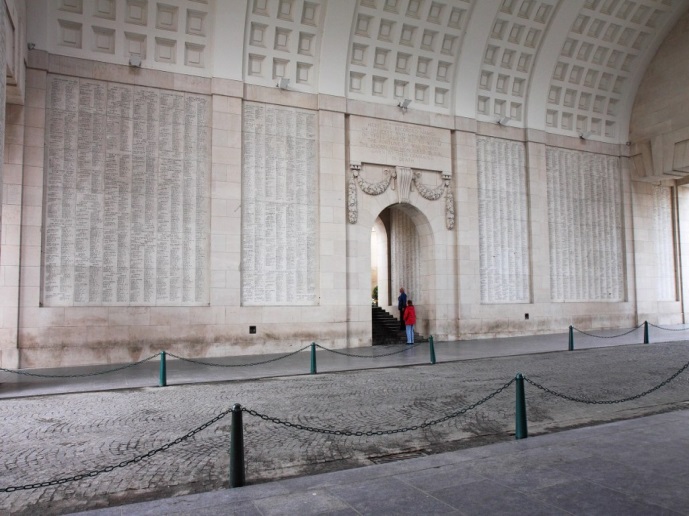 